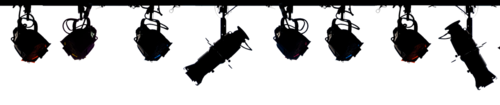 Considering studying theater after high school? There is no better way to find out about a program than to visit the campus and meet the faculty and students.Please join the SUNY Buffalo State Theater Department On Friday, March 10th, 2023 forBuffalo State Theater Department High School Senior Day8:30 a.m. 	ARRIVE, meet and greet with department chair, overview of         the Dept. and Q and A.   Donald Savage Building, Rm 2059:00 a.m.	Tour our theater spaces, studios, classroom and theater residence hall space10 a.m.	See our production of Medea in the Flexible Theatre, post show talk back with actors and production team12:30 pm	 LUNCH – in the “Bengal Kitchen”, our on-campus dining   buffet.  Join faculty, and current students, as you experience a bit of college life.  Lunch is on us!1:30 p.m.     Choice of performance, design, or tech Workshop  2:30 p.m.     Casting Hall , TFA, Music, Dance, Student Panel Q & A, 3:30 p.m.     END of day – you can be picked up in front of the Donald                     Savage Building (Cleveland Circle) at 3:35 p.m.Sign up today!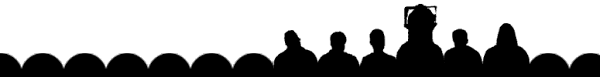 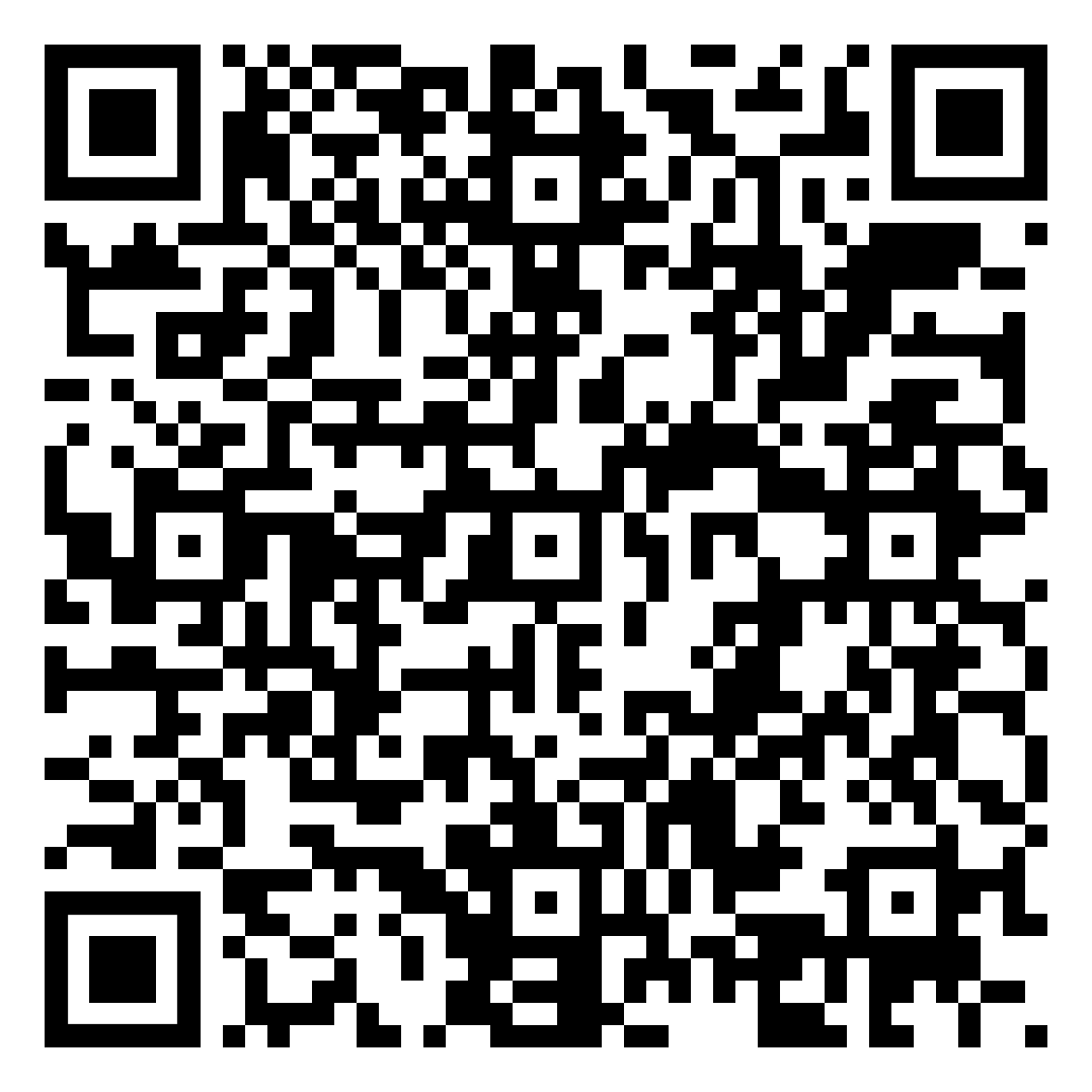 